ENGLISH EXAM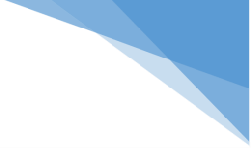 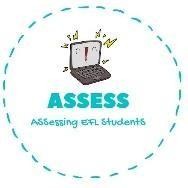 Reading1. Choose the correct answer.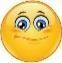 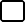 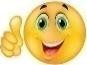 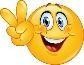 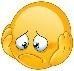 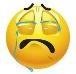 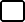 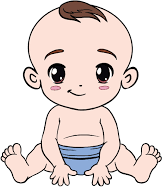 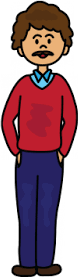 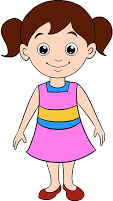 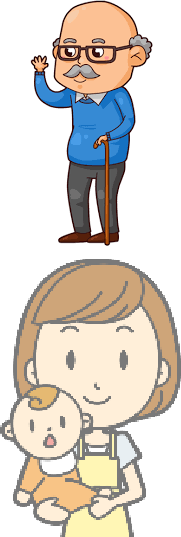 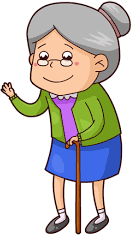 Assessing EFL Students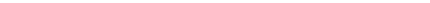 Name:	Surname:	Nber:	Grade/Class:  	Name:	Surname:	Nber:	Grade/Class:  	Name:	Surname:	Nber:	Grade/Class:  	Assessment:  	Date:  	Date:  	Assessment:  	Teacher’s signature: 	_Parent’s signature: